089 ノコンギク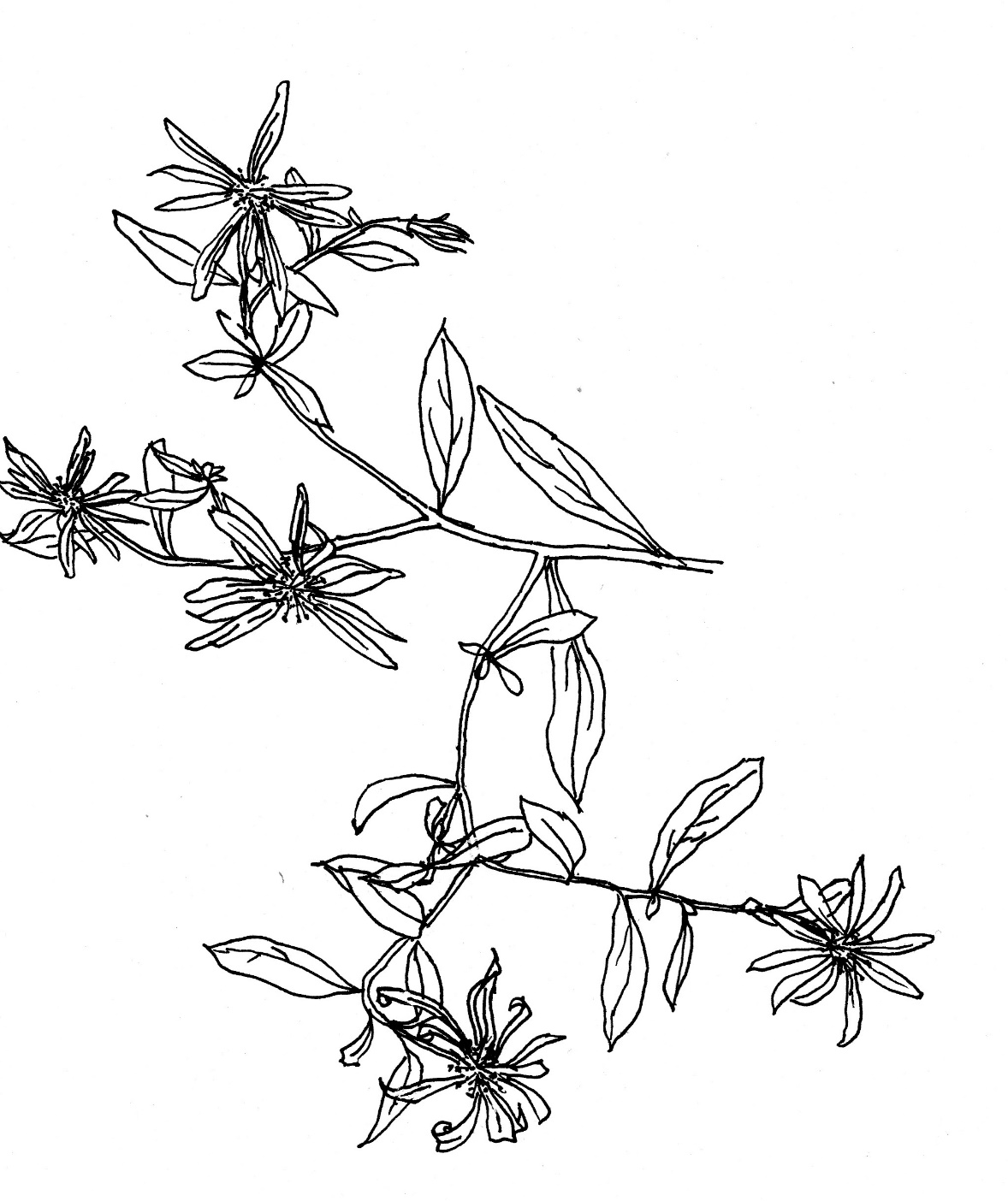 